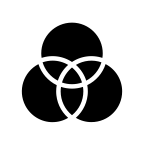 POSTURE ANALYTIQUEPOSTURE ANALYTIQUETypePosture distanciéeDéfinitionPosture visant la mise en évidence du texte en tant que construction servant un propos. Cette construction résulte de la mise en relation des effets produits par le texte sur le sujet, des faits textuels internes et faits externes (contexte d’écriture).Exemple de consigneExposez votre interprétation du texte dans un commentaire analytique libre d’environ 100 mots s’appuyant sur des faits textuels (actions, lieux, caractéristiques des personnages, etc.)Exemple de productionLa fable présente une leçon de sagesse qui porte sur l’exercice du pouvoir. Elle fait un portrait négatif des puissants au moyen du personnage d’un Loup, rageur, cruel et manipulateur. Elle condamne ses comportements abusifs et tyranniques en montrant qu’ils s’exercent sans fondements et au détriment des personnes vulnérables, lesquelles sont représentées par un Agneau pur, jeune, de bonne foi et innocent. Le Loup apparait d’autant plus condamnable qu’il fait fi de la vérité en mangeant l’Agneau sous un faux motif. La fable suggère que les plus faibles ont avantage à éviter les puissants puisque ceux-ci peuvent leur causer du tort sans raison valable.(104 mots)Critères de qualitéJustesse et plausibilité de l’interprétationRichesse de l’interprétationIndicateurs à préciser selon le type d’activité